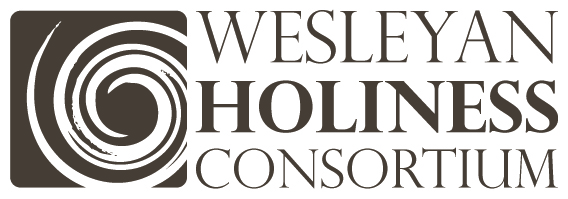 Hello,I trust your fall has begun with deep joy for the work entrusted to you.  Hold loosely to the job and cling passionately to the call!I am so happy to report to you again on behalf of the Wesleyan Holiness Consortium:The energy for creating Regional Networks of the WHC in Brazil has literally moved like wildfire.  Since my last report, two separate meetings have been held by denominational leaders – in Sao Paulo and in Rio de Janeiro.  Both at the Methodist headquarters.  Another will be held in one month in SP at the Salvation Army Headquarters.  They have embraced the www.HolinessAndUnity.org  website and populated it with Portuguese documents.  I will plan to return there in late January to launch a network in both of these cities as well as a third in the capital of Brasilia. Please pray for your counterparts in Brazil.  They are highly motivated around the unifying message of holiness!  Today we just completed the 4th Holiness Pastors’ Day in Indianapolis coordinated by the Regional Network of leaders there.  250 pastors met together soaking up the insightful teaching of Mark VanValin, George Barna, and a panel of women pastors.  Major Dick Amick has coordinated that Regional Network for 3 years and today handed the role to Steve Emery, Wesleyan D.S.Future Items for your prayer:  In two weeks I’ll be in Singapore.  I plan to meet with a few denominational leaders there to consider the formation of a Network of the Consortium there.On November 12, the WHC Steering Committee will be meeting in Toronto at the C&MA Headquarters.  I thank Dr. Franklin Pyles for hosting us.  My desire is to engage the group at deeper levels of ownership to facilitate greater expansion – focusing on:Regional NetworksScholarly projectsYoung LeadersPublishing new books to fuel the movementA small group of College/University presidents have met with me to plan their next meeting in January.  I hope to see them take increased ownership of their Network.On a special note, I am deeply thankful to Dr. Ron Duncan (COG President) for being at the HPD today.  His presence and words meant a great deal to all the pastors present.  And I thank all of you for your interest and ongoing affirmation that what we are doing as a Consortium is valuable and growing.  May we truly walk where the Spirit nudges.  Please pray for all these activities.God be with you,Kevin